靖远县2020-2021学年高二下学期期末考试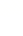 政治试卷考生注意:1.本试卷分第卷(选择题)和第Ⅱ卷(非选择题两部分,共100分。考试时间90分钟2.请将各题答案填写在答题卡上。3.本试卷主要考试内容:必修1,必修2第I卷(选择题共48分)一.选择题:本题共24小题,每小题2分,共48分在每小题给出的四个选项中只有一项是符合题目要求的。1.数字人民币本质上是由国家信用担保、中国人民银行发行的法定货币,是数字化的现金,与纸钞硬币完全等价。如今,数字人民币已经涵盖餐饮服务生活缴费、购物消费、交通出行等多个使用场景,并产生了手机扫码、碰一碰支付、脱离手的可视卡式“硬钱包”与现钞双向兑换等支付模式。可见,数字人民币①改变了货币的基本职能和市场作用②可减少现金的使用,便利商品交换烟圈③有利于增强货币在支付中的便利性④仅仅是网上商品交易的媒介A.①②B.①④C.②③D.③④2.2021年一季度,我国快递业务量与收入增速差达29.1个百分点。同时,快递单票价格持续下降,快递平均单价从2007年的28.50元/件下滑至2020年的10.55元/件,一季度的平均单价仅为10.2元/件,创历史同期新低。快递单票价格持续下降①加大了竞争压力,推动快递企业优胜劣汰②根本原因在于快递包裹本身的价值量下降③一定程度上可促使网上购物需求持续增加④是快递公司不断提高服务效率的必然结果A.①②B.①③C.②④D.③④3.改革开放以来的实践证明,劳动力、资本、土地、技术、数据等生产要素由市场评价贡献、按贡献决定报酬,对提高人民收入水平具有重要作用,只有让各类生产要素的活力竞相进发才能形成提高人民收入水平的源泉充分涌流的局面下列能够激发生产要素活力以促进居民增收的合理建议是①积极探索农村土地所有权、经营权流转制度②政府履行再分配调节职能,取缔过高收入③完善科研人员职务发明成果权益分享机制④建立统一的要素市场,畅通要素供求渠道A.①②B.①④C.②③D.③④4.经济全球化主要表现为生产全球化、贸易全球化和金融全球化。下列关于经济全球化的表现对应正确的是①美国设计、中国生产、全球销售—金融全球化②中国企业在伦敦和纽约上市——金融全球化③中国S企业在欧洲收购某大型钢铁集团贸易全球化④中国设计中国制造、出口欧美贸易全球化A.①③B.①④C.②③D.②④5.2021年5月27日,某市首批16个市政府基层立法联系点正式授牌。有一立法联系点设在该市某区行政服务中心,市民可以通过“智能店小二”自助服务终端,提出对政府立法及相关工作的意见和建议。这一做法①畅通了人民当家作主的具体渠道②确立了人民在政治生活中的主人翁地位③有利于提高政府决策的科学性④为人民行使国家权力提供制度保障A.①②B.①③C.②④D.③④6.网络不是法外之地。某网络大V发布侮辱英烈相关博文被捕,这是2021年3月1日起实施刑法修正案(十一)新增的“侵害英雄烈士名誉、荣誉罪”相关规定后的首起案件。新华社、中纪委等就此事发文称,“如此言论,情理法皆不容”。由此可见①国家保障公民的守法平等权③公民的权利与义务是对等的②公民应在法律的边界内行使言论自由④我国不存在超越法律的特殊公民A.①③B.①④C.②③D.②④7.我国兵役法第十三条规定,国家实行兵役登记制度。每年十二月三十一日以前年满十八周岁的男性公民,都应当在当年六月三十日以前,按照县、自治县、市、市辖区的兵役机关的安排,进行兵役登记。经兵役登记并初步审查合格的,称应征公民。依法服兵役①是公民的光荣义务③是公民依法享有的权利②是公民对国家和社会应承担的责任④是所有成年人必须履行的法定义务A.①②B.①④C.②③D.③④8.某地进行的换届选举中,候选人数按当选人数的30%提供,并组织候选人与选民见面会,候选人向选民阐述自己的竞选理念。该地的换届选举①可能是基层党组织换届选举②可能是村(居)委会改选③采取直接选举、差额选举方式④采取间接选举、差额选举方式A.①③B.①④C.②③D.②④2021年是“十四五”的开局之年,“三农”工作重心历史性转向全面推进乡村振兴。据此完成9~10题。9.推动乡村振兴战略,要深入群众中去摸底调研,摸清楚村情民意。某地在城乡融合发展的过程中,深入了解群众的想法、期盼,使政府决策更接地气、冒热气、通民气。可见,推动乡村振兴要①尊重民意,依法保障人民决策权②善于一切依靠人民,推动工作落实③顺应民意,发挥群众的正向力量④坚持科学执政,提高决策的民主性A.①②B.①④C.②③D.③④10.在脱贫攻坚取得胜利后,全面推进乡村振兴是“三农”工作重心的历史性转移。某地组织部分人大代表和政协委员召开以“全面推进乡村振兴为主题的座谈会。该座谈会的召开①旨在通过专家咨询制度为乡村振兴建言献策②充分发挥了协商民主的独特优势③能集中民意、民智,助力乡村振兴④表明政治协商是人民政协的基本职能A.①③B.①④C.②③D.②④11.右侧漫画给我们的警示是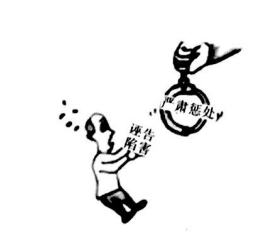 ①要善于用法律手段维护自身权益②行使监督权要坚持实事求是原则③要敢于同违法犯罪行为作斗争④要坚持权利与义务统一的原则A.①③B.①④C.②③D.②④12.国家市场监管总局联合商务部依据《中华人民共和国反垄断法》和《中华人民共和国反不正当竞争法》的相关精神颁布社区团购“九不得”新规,严令禁止“低价倾销”“大数据杀熟”“虚假宣传”“搭售或者附加不合理交易条件”等行为。可见,国家市场监管总局①坚持依法行政用法治的手段规范市场秩序②积极履行经济建设职能,完善社区团购的市场规则③履行了加强社会建设的职能,促进社会和谐④以求真务实的工作方法维护了人民群众的经济利益A.①②B.①③C.②④D.③④13.习近平强调:“衡量一个国家的制度是否成功是否优越,一个重要方面就是看其在重大风险挑战面前,能不能号令四面、组织八方共同应对。”下列选项能证明习近平观点的有①中国对外援助不附加任何政治条件②党中央果断决策,各部门迅速响应构筑抗疫防线③我国汇聚各方力量,消除绝对贫困④我国承诺到2060年前实现碳中和A.①②B.①④C.②③D.③④14.《中华人民共和国国民经济和社会发展第十四个五年规划和2035年远景目标纲要》的制定过程如下:这一制定过程表明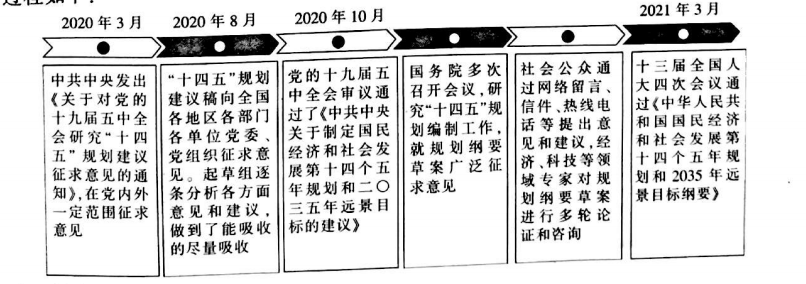 ①中国共产党领导国家重大方针政策的制定②人民通过参与规划的制定行使了直接管理国家的权力③依法决策和民主决策是确保科学决策的必要条件④全国人大是最高国家权力机关,行使最高决定权A.①③B.①④C.②③D.②④15.习近平指出,人民代表大会制度是坚持党的领导、人民当家作主、依法治国有机统一的根本政治制度安排。下列选项符合这一讲话精神的是①人民代表大会制度能保证国家决策体现党和人民的意志②人民代表大会制度将三者统一于我国的民主政治实践③人民代表大会制度是中国特色社会主义最本质的特征④人民代表大会制度坚持民主集中制的根本组织活动原则A.①②B.①③C.②④D.③④16.回望百年峥嵘岁月,我国各民主党派在挽救国家危亡追求民族独立的民主革命道路上不断求索,最终选择坚定不移地接受中国共产党领导,中国共产党肝胆相照荣辱与共共同见证、共同参与了中国共产党带领中华民族从站起来、富起来到强起来的光辉历程。据此可以得出的合理结论是①各民主党派同中国共产党一起致力于民族复兴②中国共产党与各民主党派是共同执政的伙伴③中国特色社会主义政党制度具有显著的优越性④坚持中国共产党领导是多党合作的准绳A.①③B.①④C.②③D.②④17.2021年5月,十三届全国政协第49次双周协商座谈会在北京召开。10位委员围绕“在重点领域加快启动新的国家科技重大专项”主题从不同角度建言咨政,80多位委员在全国政协委员移动履职平台上发表意见。这表明人民政协①是委员协商议政的国家机关②是人民民主的重要实现形式③围绕民主和发展主题建言献策④是国家治理体系的重要部分A.①③B.①④C.②③D.②④18.在中华人民共和国成立之际,为了妥善处理国内民族关系,中国共产党放弃了民族自决和联邦制的考虑,采取了民族区域自治的政策并将其确定为国家制度。这一国家制度①增强了中华民族的凝聚力②彻底消除了民族发展差距③是我国生存发展的政治基石④是适合中国国情的制度安排A.①③B.①④C.②③D.②④19.新中国成立70多年来,在中国共产党的领导下,各民族自治区人大及其常委会依据《中华人民共和国宪法》和《中华人民共和国民族区域自治法》的规定,先后制定了大量地方性法规并根据多项全国性法律制定了适合本民族自治区特点的实施办法。由此可见①立法自治是民族区域自治的核心内容②民族自治地区人大及其常委会依法享有自治权③遵守宪法和法律是民族区域自治的前提④民族区域自治制度可以保障少数民族的特殊利益A.①②B.①③C.②④D.③④20.国家宗教事务局公布的《宗教院校管理办法》自2021年9月1日起实施。办法明确了宗教院校的性质定位、设立条件和标准、申请设立的程序和相关要求明确了政府管理部门宗教团体和宗教院校的管理职责等。此举有利于①支持和鼓励我国宗教事业发展②依法对我国宗教活动进行管理③我国宗教坚持中国化发展方向④我国宗教与社会主义相适应A.①③B.①④C.②③D.②④21.2021年4月17日,我国外交部发言人就美日领导人联合声明涉华消极内容答记者问时指出,台湾、钓鱼岛都是中国领土。涉港、涉疆事务纯属中国内政中国对南海诸岛及其附近海域拥有无可争辩的主权。美日联合声明粗暴干涉中国内政,严重违反国际关系基本准则。我国外交部发言人的态度①反映了我国外交政策的基本目标之一②是基于领土完整统一是一个国家的生命和灵魂③表明霸权主义和强权政治是国家冲突的根源④表明我国捍卫国家主权的立场是不可动摇的A.①②B.①④C.②③D.③④22.2020年11月15日,《区域全面经济伙伴关系协定》简称“CEP”)签订协定整合了东盟与中国、日本、韩国、澳大利亚、新西兰的多个10+1”自贸协定。这标志着当前世界上人口最多、经贸规模最大、最具发展潜力的自由贸易区正式启航。RCEP的签订①破除了阻碍世界和平与发展的主要障碍②有助于推动建立国际新秩序③反映了相关国家存在广泛的共同利益④是区域国家以维护共同利益为出发点的结果A.①②B.①④C.②③D.③④23.2021年4月13日,日本政府召开内阁会议,正式决定将东京电力公司福岛第一核电站内储存的核废水排放入海。预计百万吨核废水将被倾倒入太平洋。这一决定立刻遭到包括福岛民众、日本渔民乃至国际社会的谴责和质疑。日本政府的这一行为①违背了国际社会应当遵循的公序良俗②将本国利益凌驾于国际社会正当利益之上③表明国际社会在处理核废料问题上没有形成共识④说明和平与发展建立在综合国力基础之上A.①②B.①③C.②④D.③④24.我国一直积极参与应对全球气候变化问题。与205年相比,2019年我国单位国内生产总值二氧化碳排放量下降48.1%,提前超额完成目标。2020年9月,我国在联合国大会上承诺:力争2030年前实现碳达峰,争取2060年前实现碳中和。我国政府的庄严承诺①是由我国独立自主的和平外交政策决定的②有利于推动全球性问题的解决③显示了我国作为世界大国的主动担当④是推动世界多极化发展的客观需要A.①③B.①④C.②③D.②④第Ⅱ卷(非选择题共52分)二、非选择题:共52分。25.阅读材料,完成下列要求。1985年,海尔从德国引进了世界一流的冰箱生产线。一年后,有用户反映海尔冰箱存在质量问题。海尔公司在给用户换货后,对全厂冰箱进行了检查,发现库存的76台冰箱虽然制冷功能正常,但外观有划痕。时任厂长的张瑞敏决定将这些冰箱当众砸毁,并提出“有缺陷的产品就是不合格产品”的观点,这在当时社会上引起极大的震动。30多年来,海尔逐渐形成了“永远以用户为是,以自己为非”的是非观。结合材料,运用企业经营的有关知识,简要说明海尔公司的做法给企业发展的启示。(12分)26.阅读材料,完成下列要求。2020年10月,某区人大常委会审议区政府“关于民族宗教工作情况的报告”,区民宗局局长在报告中提道:“据2010年普查数据显示,区10平方米以上民间信仰宫庙共1118座。其中区级民间信仰联系点8座,市级民间信仰联系点3座,省级民间信仰联系点2名代表委员就报告为何不提供最新数据而是引用十年前的老数据提出疑问。区民宗局局长解释道:“我刚就任局长没几天,来不及调研新数据,所以沿用了以前普查的有关数据。”一名常委会领导不客气地指出:“这个报告不是局长个人的汇报,也不是民宗局的报告,这是区民宗局代表政府向人大作出的专题汇报,年初区人大常委会已将议题纳入年度工作计划并印发给政府及相关部门。希望政府及相关部门引以为戒,认真作好每一次向人大常委会的专题汇报。”有观点认为,只有人大代表充分行使质询权才能保证政府工作的严谨性。结合材料,运用所学政治生活知识评析这一观点。(12分)27.阅读材料,完成下列要求。中国是保护全球生物多样性的参与者、贡献者、引领者,为生物多样性保护凝聚了更多智慧和力量,为共建地球生命共同体作出了更大贡献。中国是生物多样性保护的积极行动者,并取得了一系列重要成效。在2010年联合国《生物多样性公约》第十次缔约方大会制定的20个目标中,中国有16个目标正常推进、有望达成。国家主席习近平在联合国生物多样性峰会上向世界宣示:“我们要同心协力,抓紧行动,在发展中保护,在保护中发展,共建万物和谐的美丽家园。”2021年10月,以“生态文明:共建地球生命共同体”为主题的联合国《生物多样性公约》第十五次缔约方大会将在云南昆明举办。结合材料,运用政治生活知识,分析中国为何要做保护生物多样性的“参与者、贡献者、引领者”。(12分)28.阅读材料,完成下列要求。党中央和国务院在扫黑除恶专项斗争伊始即印发通知,明确各级党委和政府主要负责同志是专项斗争第一责任人。2021年3月29日,全国扫黑除恶专项斗争总结表彰大会在北京召开,表彰全国扫黑除恶专项斗争先进集体、先进个人,总结三年扫黑除恶专项斗争成绩及经验。专项斗争开展3年来,通过完善12337智能化举报平台等方式相关部门收集各类线索126万余条。全国公安机关共破获涉黑涉恶刑事案件24.6万起,带动破获2015年以前陈年积案8.08万起,其中命案积案2669起。全国检察机关起诉涉黑涉恶犯罪案件3.6万件(涉及23万余人),全国法院一审判决3.29万件(涉及22.55万人)。全国共打掉农村涉黑组织1289个,农村涉恶犯罪集团4095个,依法严惩“村霸”3727名。全国组织系统会同有关部门排查清理受过刑事处罚,存在“村霸”、涉黑涉恶等问题的村干部4.27万名,补齐配强了一批村干部。2020年全国刑事案件数量比2017年下降13.1%,八类严重暴力案件数量下降30%。(1)结合材料,运用政治生活的相关知识,简要说明常态化开展扫黑除恶专项斗争的积极影响。(8分)(2)扫黑除恶专项斗争取得了胜利,在于党的领导的政治优势。运用中国共产党的有关知识说明这一优势。(8分)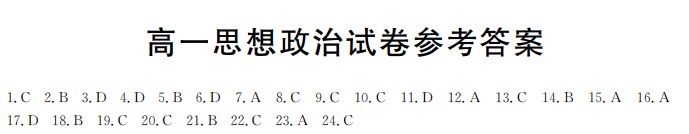 25.(1)重视产品或服务的质量,不断提高公司品牌在消费者心中的价值。(4分)(2)面向市场从事生产经营活动,生产符合用户需求的产品,维护消费者的合法权益。(4分)(3)诚信经营,不断提高企业的信誉和形象,增强企业的使命感和荣誉感。(4分)26.(1)我国政府是人民利益的捍卫者,政府的决策关系国计民生。政府必须审慎用权,广泛听取民意,依法、科学决策,保证工作的严谨性,减少工作失误。(4分)(考生如从“依法行政”等角度说明政府工作的严谨性,言之有理可酌情给分)(2)我国政府由同级人大产生,对人大负责,受人大监督。政府以文件形式向人大作的报告是严肃的,报告质量在某种程度上反映出政府对人大、对人民的负责态度。(4分)(3)人大代表是国家权力机关的组成人员代表人民行使国家权力。质询权是指人大代表有权依照法律规定的程序,对政府等机关的工作提出质问并要求答复。人大代表行使质询权有利于改进政府工作。(3分)题中观点看到了质询权的优点但据此认为只有人大代表充分行使质询权才能保证政府工作的严谨性的观点是错误的。(1分,仅给观点但没有之前的论证不给分)27.(1)当今世界,人类是一个命运共同体,生物多样性关系到全球的生态安全,关系到人类的命运。(3分)我国是负责任的大国,肩负着参与全球治理,维护全球生态安全的国际责任。(3分)(2)维护本国的国家利益是一国外交政策的根本出发点。(3分)我国积极参与保护生物多样性,本质上是为了维护我国的国家利益,保护生态安全,人民生活更美好。(3分)28.(1)贯彻依法治国方略的要求,运用法治思维和法治方式解决社会治理问题,更好地发挥法治的保障作用;(2分)彰显了我国人民民主专政的优越性,对黑恶势力的专政能保障人民民主,维护国家长治久安;(3分)捍卫人民合法权益,顺应了人民的期待,真抓实干,有利于增强人民群众的获得感、幸福感、安全感。(3分)(考生如从“基层组织建设”等角度作答,言之有理可酌情给分)(2)党的领导是我们事业不断取得胜利的政治保证。党是领导一切的。(2分)在扫黑除恶专项斗争中,各级党组织和相关国家机关自觉在思想上、政治上、行动上同党中央保持高度一致,形成攻无不克、战无不胜的强大合力。(2分)党的领导、基层民主等都是我国制度优势的重要内容,(2分)这一优势使我国能充分发动群众,营造强大声势;党和政府能统筹谋划,动政策落地落实;加强基层综治中心建设和网格化服务管理,健全基层治理体系,让黑恶势力在城乡无处生根;等等。(每个分句1分,答出2个及2个以上给2分)